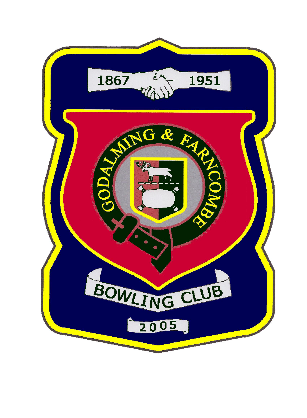 Godalming & Farncombe Bowling ClubSunday 20th June @ 2.30pmFriendlyHome v HindheadDress Greys Please report to captain of day by 2.15pmGodalming & Farncombe Bowling ClubSunday 20th June @ 2.30pmFriendlyHome v HindheadDress Greys Please report to captain of day by 2.15pmGodalming & Farncombe Bowling ClubSunday 20th June @ 2.30pmFriendlyHome v HindheadDress Greys Please report to captain of day by 2.15pmGodalming & Farncombe Bowling ClubSunday 20th June @ 2.30pmFriendlyHome v HindheadDress Greys Please report to captain of day by 2.15pmGodalming & Farncombe Bowling ClubSunday 20th June @ 2.30pmFriendlyHome v HindheadDress Greys Please report to captain of day by 2.15pm1Les EasterlingLes EasterlingLes Easterling1Mac MacFarlane2Luis PedraLuis PedraLuis Pedra2John MacFarlaneskipJim SpringJim SpringJim SpringskipBarry Honeywill1Robin AmyRobin AmyRobin Amy2Bill KelseyBill KelseyBill KelseyskipJohn ProcterJohn ProcterJohn ProcterReserves: NoneReserves: NoneReserves: NoneReserves: NoneReserves: NoneReserves: NoneReserves: NoneCaptain of the dayCaptain of the dayCaptain of the dayContact onContact onContact onContact onBarry HoneywillBarry HoneywillBarry Honeywill07711374184077113741840771137418407711374184